Visa Dispute FormNOTE:  For Multiple Fraud Transactions done at the same merchant, please use Annex A         Customer did not perform/ is not aware of this transaction (Fraud)	Were you in possession and control of the card at the time of transaction?  Yes             No   The card was used twice, only one of the transactions was successful, one transaction failed. The funds were deducted twice/duplicate processing (Please attach declined slip if available)The customer used the card but the transaction was unsuccessful. The funds were deducted. The customer used other means of payment (Please attach declined slip as well as proof of other means of payment if available)         Cash/Funds not received from the ATM (please attach declined slip if available)     		Full Amount		Partial amount received?  Amount ______________         Goods/Services were not received      	Did you cancel the order prior to the delivery date of the goods/service? Date when cancelled ____________________Goods/Services received were not as described or defectiveRecurring transaction (subscription) cancelled prior to billing.  Cancellation date ____________________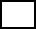          Did you try to resolve the dispute with the merchant?  Yes             No        If yes, when did you attempt and why did the merchant fail to resolve the dispute?    If No, what are the reasons?The issuer’s representative certifies that the facts were obtained from discussions with the cardholder and that the facts are accurate to the best of their knowledge.Customer Service/Chargeback Representative				Date_______________________________					_____________________________________I certify that the information herein is accurate and complete.  I hereby indemnify you, your employees or agents against any claim, loss or damages both direct and indirect, which may arise as a result of actions taken based on the information provided in this Dispute Form.Cardholder Signature ________________________			Date _________________________________	Annex AList below multiple Fraud transactions, only 35 are allowed per card:Full namesFull namesFull namesFull namesFull namesIdentity numberIdentity numberIdentity numberIdentity numberIdentity numberContact numberContact numberContact numberContact numberContact numberEmail addressEmail addressEmail addressEmail addressEmail addressCard numberCard numberCard numberCard numberCard numberDate of disputed transactionAmountTransaction TypeATM/POS/OnlineCountry of disputeMerchant/ATM nameDescription of what happened?Description of what happened?Description of what happened?Description of what happened?Description of what happened?Description of goods/services purchased? (for Online/POS)Description of goods/services purchased? (for Online/POS)Description of goods/services purchased? (for Online/POS)Description of goods/services purchased? (for Online/POS)Description of goods/services purchased? (for Online/POS)Transaction or Settlement DateMerchant NameTransaction AmountDisputed Amount1.2.3.4.5.6.7.8.9.10.11.12.13.14.15.16.17.18.19.20.21.22.23.24.25.26.27.28.29.30.31.32.33.34.35.